   How to become a RPMA Rider Course Instructor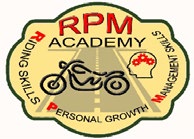 Becoming a Certified RPMA Rider Course InstructorQualifications required of all applicants:Have no more than 4 points on his/her motorcycle operator’s license or driver’s license with endorsement,Have no DUI convictions for the past five years. Be current in First Aid and CPRDemonstrate safe riding habits by always wearing the proper riding gear.  (ATGATT) - All The Gear, All The TimeThere are two methods for becoming a certified RPMA Rider Course Instructor.Method 1:Be currently certified as an instructor with another recognized training organization such as Motorcycle Safety Foundation (MSF),and many State Programs.Complete the R.13A Rider Course Instructor Application.  Send it, along with a copy of your current certification card, to the RPMA Rider Course Programs Coordinator.  If approved, the individual will be issued a Rider Course Instructor number (RCI.  Should the Instructor choose to become certified in a RPMA Curriculum, the Instructor shall determine which course(s) they wish to instruct and participate in the appropriate ICC Couse(s) for certification.Method 2:Members who are not currently certified as instructors by another organization must participate in a Rider Course Instructor Certification Program (RCICP). The RCICP is an independent training program offered by RPM Academy.The RCICP is a 5-day program conducted by a RPMA Master Instructor Trainer (MIT) and is currently offered for the Advanced Rider Course (ARC) and the Trike Rider Course (TRC).The RCICP is an independent program offered by RPM Academy to develop Rider Course Instructors in the RPM Academy curriculum.Day one of the RCICP is a classroom session (CIDM) to assess and develop the candidate’s classroom presentation skills. The remaining four days are a combination of classroom and range instruction.  This portion of the RCICP is designed to provide the candidate with the skills and knowledge to enable them to effectively conduct a RPMA Rider Course.  Included in the first of these four days is a riding skills test.The specific schedule of the 5 days is at the discretion of the MIT and will take into account the travel distances of the candidates and the availability of the facility.  All five days require pre-course assignments and study.To participate in this program, fill out the R.13A form and send to the RPMA Rider Course Coordinator as indicated on the form. Your application will be held until there are enough candidates on the waiting list in your area.  You will be notified at that time and given the opportunity to participate.  If you choose to do so, you will be required to submit a $100 fee to the RPMA Rider Education Coordinator, Rider Course Programs.If successful in the Instructor Preparation Course (RCICP), the candidates will be given “Interim Certification” that requires them to instruct their first two courses with an experienced instructor or under the supervision of a Master Instructor or Master Instructor Trainer.  If their performance is satisfactory in these initial courses they will then attain full certification.Instructor Certification Course (ICC)After initially becoming fully Certified RPMA Riding Course Instructor, individuals may be certified in additional Riding Courses within RPMA.  To do this, individuals must participate in an Instructor Certification Course (ICC).  This course is conducted by a RPMA Master Instructor (MI) or MIT and typically done over a two-day period with day one consisting of range set-up, practice riding the specific course range exercises and oral testing of the candidate’s knowledge of the course.  Prior to this day the candidate will be required to complete the “Study Guide” questions for the specific course.  It is the option of the MI or MIT to require further written and oral testing.  On day two the candidate will conduct a course while a Master Instructor observes and evaluates.Courses currently offered by RPMA are:ARC – Advanced Rider Course			ARC-R – Range only ARC*TRC – Trike Rider Course				TRC-R – Range only TRC*TC – Trailering Course (Two Wheel)			TTRC – Trikes w/trailers Riding CourseSRC – Sidecar Rider Course*Note – The TRC-R and ARC-R may be taught by any fully certified ARC or TRC Instructor.To Maintain RPMA Rider Course Instructor CertificationOnce an Instructor is certified, he/she must maintain that certification by accomplishing the following:Submit a R.13 Rider Course Instructor Renewal and ICC Application to the RPMA Rider Course Coordinator every two (2) years.Maintain all of the requirements of his/her initial certification.Conduct a minimum of two (2) RPMA Rider Courses during each two-year certification periodDemonstrate commitment to the REP by leading by example -- proper riding gear, REP renewals, etc.Participate in Instructor update courses and/or refresher courses when available.Check the RPMA Rider Course Instructor website to ensure they are using the current materials for the course.For more information contact:Chuck Geggie 2208 Oxford-Trenton Rd. Oxford, OH. 45056cwgeggie@gmail.comI have read the attached document “How to become a RPMA Rider Course Instructor”  Yes   No Are you currently a Motorcycle Instructor for any organization?  Yes     No If “Yes”, please complete Section 1 of this form.  If “No”, please complete Section 2Section 1What organization are you currently certified with?MSF                      STATE SPONSORED PROGRAM                  WHAT STATE ?          INSTRUCTOR NUMBER:                             DATE OF CERTIFICATION:          ATTACH A LEGIBLE COPY OF YOUR CURRENT INSTRUCTOR CERTIFICATION CARDSection 2RPM Academyc/o Chuck Geggie2208 Oxford-Trenton Rd. Oxford, OH. 45056cwgwggie@gmail.comRPM AcademyRPM AcademyRPM AcademyRPM AcademyRPM AcademyRPM AcademyRPM AcademyRIDER EDUCATION PROGRAMRIDER COURSE INSTRUCTOR APPLICATIONRIDER EDUCATION PROGRAMRIDER COURSE INSTRUCTOR APPLICATIONRIDER EDUCATION PROGRAMRIDER COURSE INSTRUCTOR APPLICATIONRIDER EDUCATION PROGRAMRIDER COURSE INSTRUCTOR APPLICATIONRIDER EDUCATION PROGRAMRIDER COURSE INSTRUCTOR APPLICATIONRIDER EDUCATION PROGRAMRIDER COURSE INSTRUCTOR APPLICATIONRIDER EDUCATION PROGRAMRIDER COURSE INSTRUCTOR APPLICATION(Please type or print clearly)(Please type or print clearly)(Please type or print clearly)(Please type or print clearly)(Please type or print clearly)(Please type or print clearly)(Please type or print clearly)(Please type or print clearly)(Please type or print clearly)(Please type or print clearly)(Please type or print clearly)Name:Address: Address: City: State or Province: State or Province: State or Province: State or Province: Zip or Postal Code: Zip or Postal Code: Zip or Postal Code: Phone (Home): Phone (Home): Phone (Home): Phone (Home): Phone (Cell): Phone (Cell): Phone (Cell): Email Address: Email Address: Email Address: Email Address: Type of RCICP you are applying for (check one)Type of RCICP you are applying for (check one)Type of RCICP you are applying for (check one)ARCTRCLocation of RCICP you are applying forLocation of RCICP you are applying forBy signing this application, I understand and agree to adhere to the requirements as listed in “How to become a RPMA Rider Course Instructor”.By signing this application, I understand and agree to adhere to the requirements as listed in “How to become a RPMA Rider Course Instructor”.By signing this application, I understand and agree to adhere to the requirements as listed in “How to become a RPMA Rider Course Instructor”.By signing this application, I understand and agree to adhere to the requirements as listed in “How to become a RPMA Rider Course Instructor”.By signing this application, I understand and agree to adhere to the requirements as listed in “How to become a RPMA Rider Course Instructor”.By signing this application, I understand and agree to adhere to the requirements as listed in “How to become a RPMA Rider Course Instructor”.By signing this application, I understand and agree to adhere to the requirements as listed in “How to become a RPMA Rider Course Instructor”.By signing this application, I understand and agree to adhere to the requirements as listed in “How to become a RPMA Rider Course Instructor”.By signing this application, I understand and agree to adhere to the requirements as listed in “How to become a RPMA Rider Course Instructor”.Signature:Date:                                (DO NOT SEND ELECTRONICALLY - MUST CONTAIN AN ORIGINAL SIGNATURE)You will be notified of RCICPs currently scheduled.  RPM Academy reserves the right to restrict the number of applicants depending on the number of Rider Course Instructors available and ongoing opportunities for each to meet the maintenance requirements for their certification.Once you are accepted into a RCICP Course you will be asked to submit a $100.00 registration fee.                                (DO NOT SEND ELECTRONICALLY - MUST CONTAIN AN ORIGINAL SIGNATURE)You will be notified of RCICPs currently scheduled.  RPM Academy reserves the right to restrict the number of applicants depending on the number of Rider Course Instructors available and ongoing opportunities for each to meet the maintenance requirements for their certification.Once you are accepted into a RCICP Course you will be asked to submit a $100.00 registration fee.                                (DO NOT SEND ELECTRONICALLY - MUST CONTAIN AN ORIGINAL SIGNATURE)You will be notified of RCICPs currently scheduled.  RPM Academy reserves the right to restrict the number of applicants depending on the number of Rider Course Instructors available and ongoing opportunities for each to meet the maintenance requirements for their certification.Once you are accepted into a RCICP Course you will be asked to submit a $100.00 registration fee.                                (DO NOT SEND ELECTRONICALLY - MUST CONTAIN AN ORIGINAL SIGNATURE)You will be notified of RCICPs currently scheduled.  RPM Academy reserves the right to restrict the number of applicants depending on the number of Rider Course Instructors available and ongoing opportunities for each to meet the maintenance requirements for their certification.Once you are accepted into a RCICP Course you will be asked to submit a $100.00 registration fee.                                (DO NOT SEND ELECTRONICALLY - MUST CONTAIN AN ORIGINAL SIGNATURE)You will be notified of RCICPs currently scheduled.  RPM Academy reserves the right to restrict the number of applicants depending on the number of Rider Course Instructors available and ongoing opportunities for each to meet the maintenance requirements for their certification.Once you are accepted into a RCICP Course you will be asked to submit a $100.00 registration fee.                                (DO NOT SEND ELECTRONICALLY - MUST CONTAIN AN ORIGINAL SIGNATURE)You will be notified of RCICPs currently scheduled.  RPM Academy reserves the right to restrict the number of applicants depending on the number of Rider Course Instructors available and ongoing opportunities for each to meet the maintenance requirements for their certification.Once you are accepted into a RCICP Course you will be asked to submit a $100.00 registration fee.                                (DO NOT SEND ELECTRONICALLY - MUST CONTAIN AN ORIGINAL SIGNATURE)You will be notified of RCICPs currently scheduled.  RPM Academy reserves the right to restrict the number of applicants depending on the number of Rider Course Instructors available and ongoing opportunities for each to meet the maintenance requirements for their certification.Once you are accepted into a RCICP Course you will be asked to submit a $100.00 registration fee.                                (DO NOT SEND ELECTRONICALLY - MUST CONTAIN AN ORIGINAL SIGNATURE)You will be notified of RCICPs currently scheduled.  RPM Academy reserves the right to restrict the number of applicants depending on the number of Rider Course Instructors available and ongoing opportunities for each to meet the maintenance requirements for their certification.Once you are accepted into a RCICP Course you will be asked to submit a $100.00 registration fee.                                (DO NOT SEND ELECTRONICALLY - MUST CONTAIN AN ORIGINAL SIGNATURE)You will be notified of RCICPs currently scheduled.  RPM Academy reserves the right to restrict the number of applicants depending on the number of Rider Course Instructors available and ongoing opportunities for each to meet the maintenance requirements for their certification.Once you are accepted into a RCICP Course you will be asked to submit a $100.00 registration fee.**MAIL THIS APPLICATION TO: **MAIL THIS APPLICATION TO: **MAIL THIS APPLICATION TO: **MAIL THIS APPLICATION TO: **MAIL THIS APPLICATION TO: **MAIL THIS APPLICATION TO: **MAIL THIS APPLICATION TO: **MAIL THIS APPLICATION TO: **MAIL THIS APPLICATION TO: 